1. Dia uno cuidando el medio ambiente  hoy  trate de gastar menos  agua calienteY trate de no usar mucha  eletrisidad.2.Dia dos  siguiendo mis propósitos para cuidar el medio ambiente  haora me fui en el camión3.Dia tres logrando mi propósito  haora le dije a mi papa que checara la presión del aire del carro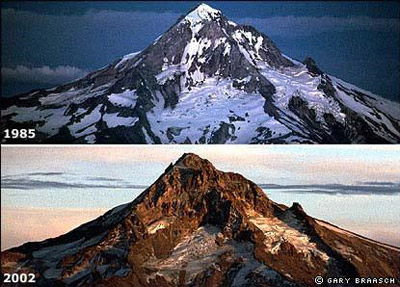 